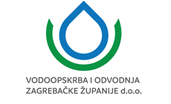 VODOOPSKRBA I ODVODNJA ZAGREBAČKE ŽUPANIJE d.o.o.Koledovčina ulica 1, HR-10000 ZagrebOIB: 54189804734(dalje u tekstu: Naručitelj)DOKUMENTACIJA O NABAVIUSLUGE NADZORAza projekt sufinanciran od EUNAZIV PROJEKTA: REGIONALNI VODOOPSKRBNI SUSTAV ZAGREBAČKE ŽUPANIJE – ZAGREB ISTOKKNJIGA 3Projektni zadatakEvidencijski broj nabave: E-VVU-4-2018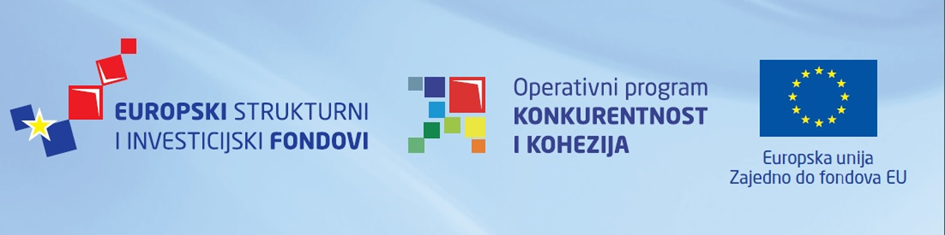 Ova Dokumentacija o nabavi se sastoji od:KNJIGA 1		UPUTE PONUDITELJIMA I OBRASCIKNJIGA 2		UGOVORNA DOKUMENTACIJAKNJIGA 3		PROJEKTNI ZADATAKKNJIGA 4		TROŠKOVNIKSADRŽAJ1	Cilj, svrha i očekivani rezultati	41.1	Uvod	41.2	Opći cilj Projekta	51.3	Svrha Ugovora	71.4	Rezultati koje treba postići Izvršitelj	82	Rizici	93	Opseg radova	103.1	Općenito	103.1.1	Opis dijela projekta koji je predmet usluga nadzora	103.1.2	Područje obuhvata projekta	113.2	Detaljan opis obveza Izvršitelja	113.2.1	Faza pripreme	123.2.2	Faza građenja	133.2.3	Faza nakon građenja	163.2.4	Ograničenja u ovlastima Izvršitelja	173.2.5	Zadaci nadzornih inženjera	173.3	Upravljanje projektom	183.3.1	Odgovorno tijelo	183.3.2	Sadržaji koje pruža Naručitelj i / ili ostale strane	184	Trajanje Ugovora	195	Ostali zahtjevi	215.1	Stručno osoblje	215.2	Ključno stručno osoblje	215.2.1	Stručnjak 1 – Voditelj tima i glavni nadzorni inženjer	215.2.2	Stručnjak 2 – Nadzorni inženjer za izgradnju vodocrpilišta Kosnica	225.2.3	Stručnjak 3 – Nadzorni inženjer za izgradnju osnovnog dobavnog sustava	225.2.4	Stručnjak 4 – Nadzorni inženjer za izgradnju i rekonstrukciju vodoopskrbnih cjevovoda i pripadnih objekata na vodoopskrbnom području Vrbovec	225.2.5	Stručnjak 5 – Nadzorni inženjer za izgradnju i rekonstrukciju vodoopskrbnih cjevovoda i pripadnih objekata na vodoopskrbnom području Sv. Ivan Zelina	225.2.6	Stručnjak 6 – Nadzorni inženjer za izgradnju i rekonstrukciju vodoopskrbnih cjevovoda i pripadnih objekata na vodoopskrbnom području Ivanić Grad	225.2.7	Stručnjak 7 – Nadzorni inženjer za izgradnju i rekonstrukciju vodoopskrbnih cjevovoda i pripadnih objekata na vodoopskrbnom području Dugo Selo	225.3	Ne ključno stručno osoblje	225.3.1	Stručnjak 8 - Nadzorni inženjer za građevinu (Vodocrpilište Kosnica i Osnovni dobavni sustav)	225.3.2	Stručnjak  9 -  Nadzorni inženjer za građevinu (Vrbovec)	225.3.3	Stručnjak 10 - Nadzorni inženjer za građevinu (Sv. Ivan Zelina, Ivanić Grad i Dugo Selo)	225.3.4	Stručnjak 11 - Nadzorni inženjer za geodeziju	235.3.5	Stručnjak 12: Nadzorni inženjer za geomehaniku	235.3.6	Stručnjak 13: Nadzorni inženjer za strojarstvo (Vodocrpilište Kosnica)	235.3.7	Stručnjak 14 (14A, 14B) – minimalno 2 osobe: Nadzorni inženjer za strojarstvo (Osnovni dobavni sustav, Vrbovec, Sv. Ivan Zelina, Ivanić Grad i Dugo Selo)	235.3.8	Stručnjak 15: Nadzorni inženjer za elektrotehniku (Vodocrpilište Kosnica)	235.3.9	Stručnjak 16 (16A, 16B) – minimalno 2 osobe: Nadzorni inženjer za elektrotehniku (Osnovni dobavni sustav, Vrbovec, Sv. Ivan Zelina, Ivanić Grad i Dugo Selo)	235.3.10	Stručnjak 17: Koordinator zaštite na radu u fazi izvođenja radova	235.4	Uredi za rad na terenu	245.5	Sadržaji koje osigurava Izvršitelj	245.6	Oprema	246	Izvještavanje	256.1	Zahtjevi izvještavanja	256.1.1	Početno izvješće	256.1.2	Mjesečna izvješća o ugovorima o radovima	266.1.3	Izvješća o dovršetku ugovora o radovima	266.1.4	Izvješća na zahtjev	276.2	Predaja i odobrenje izvješća	27Cilj, svrha i očekivani rezultatiUvodProjekt „REGIONALNI VODOOPSKRBNI SUSTAV ZAGREBAČKE ŽUPANIJE – ZAGREB ISTOK“ sufinancira se sredstvima EU u okviru Operativnog programa za konkurentnost i koheziju 2014.-2020.Sukladno Zakonu o uspostavi institucionalnog okvira za provedbu europskih strukturnih i investicijskih fondova u Republici Hrvatskoj u financijskom razdoblju 2014. – 2020. (NN 92/2014) i Uredbom o tijelima u sustavu upravljanja i kontrole korištenja Europskog socijalnog fonda, Europskog fonda za regionalni razvoj i Kohezijskog fonda, u vezi s ciljem „Ulaganje za rast i radna mjesta“ (NN 107/2014 i 23/2015), određena je struktura sustava upravljanja i kontrole korištenja Europskog socijalnog fonda, Europskog fonda za regionalni razvoj i Kohezijskog fonda relevantna za provedbu ovog projekta:Koordinacijsko tijelo: Ministarstvo regionalnog razvoja i fondova Europske unije,Tijelo za ovjeravanje za provedbu Operativnog programa „Konkurentnost i kohezija“: Ministarstvo financija, Tijelo za reviziju za provedbu Operativnog programa „Konkurentnost i kohezija“: Agencija za reviziju sustava provedbe programa Europske unije,Upravljačko tijelo za provedbu Operativnog programa „Konkurentnost i kohezija“: Ministarstvo regionalnog razvoja i fondova Europske unije,Posredničko tijelo razine 1 za relevantan prioritet: Ministarstvo zaštite okoliša i energetike,Posredničko tijelo razine 2 za relevantan prioritet: Hrvatske vode, Korisnik projekta i Naručitelj je VODOOPSKRBA I ODVODNJA ZAGREBAČKE ŽUPANIJE D.O.O.Sva navedena nacionalna tijela imaju obvezu kontrole projekta “REGIONALNI VODOOPSKRBNI SUSTAV ZAGREBAČKE ŽUPANIJE – ZAGREB ISTOK“ i s tog osnova pristupa svim informacijama. Revizijska i druga kontrolna tijela Europske komisije također imaju obvezu kontrole projekta “REGIONALNI VODOOPSKRBNI SUSTAV ZAGREBAČKE ŽUPANIJE – ZAGREB ISTOK“ i s tog osnova pristup svim informacijama.Hrvatske vode kao posredničko tijelo razine 2 imaju, od svih navedenih nacionalnih tijela, primarni zadatak kontrole Projekta “REGIONALNI VODOOPSKRBNI SUSTAV ZAGREBAČKE ŽUPANIJE – ZAGREB ISTOK“, te sukladno Zakonu o uspostavi institucionalnog okvira za provedbu europskih strukturnih i investicijskih fondova u Republici Hrvatskoj u financijskom razdoblju 2014. – 2020. (NN 92/2014) i Uredbom o tijelima u sustavu upravljanja i kontrole korištenja Europskog socijalnog fonda, Europskog fonda za regionalni razvoj i Kohezijskog fonda, u vezi s ciljem „Ulaganje za rast i radna mjesta“ (NN 107/2014, 23/2015, 129/15, 15/17, 18/17) imaju obvezu obavljanja kontrola jesu li robe, radovi, usluge koji su financirani stvarno isporučeni, jesu li izdatci koje je korisnik prikazao stvarno nastali, te udovoljavaju li nacionalnim pravilima i pravilima Europske unije tijekom cijelog razdoblja provedbe i trajanja projekta, a s ciljem provjere korištenja europskih sredstava prije isplate istih prema korisniku projekta. Ove provjere naročito se odnose na:provjeru isporuka i prihvatljivosti izdataka projekta, te obavljanje administrativnih provjera i provjera na terenu,nadziranje napretka projekta i izvještavanje o istomedostava informacija o provjerenim izdatcima nacionalnim tijelima,provjera eventualnih sumnji na nepravilnosti i predlaganje korektivnih mjera,osiguravanje korištenja posebnog računovodstvenog sustava od strane korisnika za provedbu projekta,provedbu, odnosno kontrolu provedbe mjera vidljivosti i informiranja, osiguravanje pravilne provedbe ovih mjera od strane korisnika i ostalo.Opći cilj ProjektaOpći ciljevi koje će se postići projektom, proizlaze iz strateških dokumenata i EU Direktiva:Direktiva o vodi za piće 1998/83/EZ definira standard kakvoće vode namijenjene za ljudsku potrošnju. Države članice moraju se uskladiti s zahtjevima i ciljevima Direktive. Temeljni ciljevi Direktive su:zaštita ljudskog zdravljapiti/koristiti vodu tijekom čitavog života bez opasnosti od štetnih učinaka na zdravljeosigurati da u vodi za piće nema mikroorganizama, parazita i tvari opasnih za ljudsko zdravlje.Države članice mogu izuzeti od odredbi ove Direktive vodu namijenjenu za ljudsku potrošnju kod “vrlo male” opskrbe < 10 m³/dan ili < 50 osoba, osim ukoliko je opskrba vodom dio komercijalne ili javne djelatnosti, što predstavlja područje djelovanja Direktive. U tom slučaju država je dužna obavještavati javnost o tim iznimkama.Sukladno Pravilniku o zdravstvenoj ispravnosti vode za piće koji definira pojam javna vodoopskrba kao „opskrba vodom za piće za više od 50 ljudi ili 10 m3/dan, opskrba iz objekata pravnih i fizičkih osoba koje obavljaju djelatnost poslovanja s hranom te opskrba javnih objekata kao što su škole, bolnice, ustanove predškolskog odgoja, ugostiteljski objekti, autobusni i željeznički kolodvori i dr.“, jasno je da se RH izuzima odredbi Direktive kod „vrlo male opskrbe“.Osnovni cilj ovog projekta je usklađivanje područja s više od 50 osoba ili s potrošnjom vode većom od 10 m3/dan, te područja s komercijalnom ili javnom vodoopskrbom s manje od 50 osoba ili potrošnjom manjom od 10 m3/dan, sa zahtjevima Direktive o vodi za piće.Operativni program Konkurentnost i kohezija 2014-2020.Operativni program Konkurentnost i kohezija 2014. – 2020. (OPKK) Republika Hrvatska donijela je 2014. godine u suradnji s Europskom komisijom. Cilj programa je investiranje u prioritetne sektore u području zaštite okoliša, a riječ je o očuvanju kvalitete pitke vode, pročišćavanju otpadnih voda i postupanju s otpadom. Projekt uključen je u tematski cilj br. 06 – „Očuvanje i zaštita okoliša i promocija učinkovitosti resursa; investicijski prioritet br. 6ii – „Ulaganje u sektor vodnoga gospodarstva kako bi se ispunili zahtjevi pravne stečevine Unije u području okoliša i zadovoljile potrebe koje su utvrdile države članice za ulaganjem koje nadilazi te zahtjeve“ te u:specifični cilj (SC) 6ii1: „Poboljšanje javnog vodoopskrbnog sustava u svrhu osiguranja kvalitete i sigurnosti opskrbe pitkom vodom“ čiji glavni rezultat je osiguranje dovoljne količine kvalitetne pitke vode i povećanje stope priključenosti stanovništva na javne sustave opskrbe pitkom vodom.Specifični cilj 6ii1 bi kao rezultat trebao osigurati dovoljne količine kvalitetne pitke vode i povećanje stope spajanja stanovništva na javni sustav opskrbe pitkom vodom, kao i porast učinkovitosti vodoopskrbe kroz smanjenje gubitaka u sustavu. To će se ostvariti u predmetnom projektu kroz sljedeće aktivnosti i mjere:uspostavljanjem i održavanjem održivog sustava upravljanja vodnih dobara putem ulaganja u sustave za vodoopskrbu (uključivo regionalne sustave) – uspostava regionalnog sustava s jedim isporučiteljem vodnih usluga - VIOZŽizgradnjom 316 km nove mreže i rekonstrukcijom 108 km mreže, izgradnjom novog crpilišta Kosnica, povećanjem povezanosti mreže, otkrivanje i eliminiranje istjecanja, smanjenje gubitaka, povećanje pouzdanosti i učinkovitosti sustava vodoopskrbe,ulaganjem u opremu za mjerenje i kontrolu u javnim sustavima vodoopskrbe,povećanjem učinkovitosti javnih pružatelja vodnih usluga s ciljem postizanja i održavanja održivosti u financijskom i tehničko-tehnološkom smislu, te organizaciji u smislu ljudskih resursa, s ciljem uspostave jedinstvenog operatera za područje pružanja usluga koji bi pružao usluge vodoopskrbe, odvodnje i obrade otpadnih voda – VIOZŽDoprinos projekta vrijednostima pokazatelja uspješnosti investicijskih prioriteta 6ii1*Doprinos projekta 62.538 stanovnika obuhvaća sve stanovnika koji će u 2023. godini biti priključeni na javni vodoopskrbni sustav te koji će imati poboljšanu razinu usluge zbog izgradnje novog vodocrpilišta Kosnica. Od ukupnog broja 29.183 novih stanovnika priključiti će se na javni vodoopskrbni sustav, 7.075 stanovnika će imati poboljšanu uslugu zbog rekonstrukcije cjevovoda, a svi preostali stanovnici će imati poboljšanu uslugu zbog izgradnje Kosnice i ostalih objekata.Pokazatelji rezultata po specifičnom cilju - 6ii1 - Poboljšanje javnog vodoopskrbnog sustava u svrhu osiguranja kvalitete i sigurnosti opskrbe pitkom vodomProjekt predviđa sljedeće ciljeve:Na sustavu vodoopskrbe će se izgraditi vodocrpilište Kosnica, 15 novih crpnih/hidro stanica, rekonstruirat će se jedna crpna stanice, izgraditi će se 5 vodotornjeva te 8.934 novih kućnih priključka, 316.222 m cjevovoda i pratećih objekata te će se rekonstruirati 108.152 m cjevovoda.Tablica 3.1: Fizički pokazateljiSmanjit će se vodni gubitci na regionalnom sustavu u prosjeku s 29,2% na ukupno 18,6%.Tablica 3.2: Pokazatelji smanjenja vodnih gubitakaPoboljšat će se razina usluge 62.538 stanovnika zbog izgradnje novog vodocrpilišta Kosnica odnosno za sve stanovnike koji će bit u 2023. godini priključeni na javni vodooprskbni sustav. Od ukupnog broja 29.183 novih stanovnika priključiti će se na javni vodoopskrbni sustav, 7.075 stanovnika će imati poboljšanu uslugu zbog rekonstrukcije cjevovoda, a svi preostali stanovnici će imati poboljšanu uslugu zbog izgradnje Kosnice i ostalih objekata.Priključenost stanovništva na tom području će se povećati s postojećih 62,95% na 90,75%, što predstavlja ukupno povećanje priključenosti za 44,1% u godini 2023. godini, puni komercijalni početak projekta se predviđa u 2021.Tablica 3.3: Pokazatelji priključenosti u % i apsolutno za 2014. i 2023. godinuSvrha UgovoraSvrha Ugovora o uslugama nadzora nad provedbom projekta „REGIONALNI VODOOPSKRBNI SUSTAV ZAGREBAČKE ŽUPANIJE – ZAGREB ISTOK“ je kako slijedi:Osigurati kvalitetno upravljanje i uspješnu provedbu investicija predviđenih projektom kroz nadzor nad provedbom projekataUsluge nadzora obuhvaćaju usluge nadzora nad sljedećim ugovorima:Ugovor o radovima „IZGRADNJE VODOCRPILIŠTA KOSNICA“ uključuje:izgradnju novog vodocrpilišta ukupnog kapaciteta 450 l/s. Osim zdenaca (u koje treba ugraditi niskotlačne potopljene crpke - Hm ≈ 2.5 bara, te izvesti pripadne bunarske komore), potrebno je izgraditi glavne objekte crpilišta - sabirni bazen s izlaznom crpnom stanicom, te zgrada dezinfekcije. Ostali objekti crpilišnog polja su: interna prometnica i platoi, objekti odvodnje objekata i prometnice, transformatorske stanice (ulazna i dvije crpilišne), ograda, rasvjeta, ost. instalacije.  te izradu izvedbenih projekata te projekata i snimaka izvedenog stanja, provedbu testova po dovršetku uključivo s provedbom tehničkog pregleda i pokusni rad.Ugovor o radovima „IZGRADNJE OSNOVNOG DOBAVNOG SUSTAVA“ uključuje:izgradnju magistralnih pravaca i objekata u ukupnoj duljini od 27.775 km Sesvetski Kraljevec – Božjakovina, Cerje - Vukovje - Sv. Helena i  Kosnica – Cerje (Hruščica).te izradu izvedbenih projekata te projekata i snimaka izvedenog stanja, provedbu testova po dovršetku uključivo s provedbom tehničkog pregleda.Ugovor o radovima „IZGRADNJE I REKONSTRUKCIJE VODOOPSKRBNIH CJEVOVODA I PRIPADNIH OBJEKATA (VODOTORNJEVI, PRE/CRPNE STANICE, PRIKLJUČCI) NA VODOOPSKRBNOM PODRUČJU VRBOVEC“ uključuje:rekonstrukciju (ukupna duljina 9.250 m) i dogradnja vodovodne mreže dimenzija (ukupna duljina 222.826 m) DN 63 mm - DN 225 mm, izgradnja precrpnih stanica (5 kom), izgradnja vodotornjeva (5 kom) i rekonstrukcija elektro – strojarskog dijela precrpne stanice „Lonja“ (povećanje iz 50 l/s na 190 l/s) te izgradnja kućnih priključka.te izradu izvedbenih projekata te projekata i snimaka izvedenog stanja, provedbu testova po dovršetku uključivo s provedbom tehničkog pregleda.Ugovor o radovima „IZGRADNJE I REKONSTRUKCIJE VODOOPSKRBNIH CJEVOVODA I PRIPADNIH OBJEKATA (PRE/CRPNE STANICE, HIDROSTANICE, PRIKLJUČCI) NA VODOOPSKRBNOM PODRUČJU SV. IVAN ZELINA“ uključuje:rekonstrukciju (ukupna duljina 5.374 m) i dogradnja podsustava "Sv. Ivan Zelina" (ukupna duljina 61.387 m) - dogradnja vodovodne mreže dimenzija DN 63 mm - DN 250 mm, izgradnja precrpnih/hidro stanica (7 kom) te izgradnja kućnih priključka.te izradu izvedbenih projekata te projekata i snimaka izvedenog stanja, provedbu testova po dovršetku uključivo s provedbom tehničkog pregleda.Ugovor o radovima „IZGRADNJE I REKONSTRUKCIJE VODOOPSKRBNIH CJEVOVODA I PRIPADNIH OBJEKATA (PRE/CRPNE STANICE, PRIKLJUČCI) NA VODOOPSKRBNOM PODRUČJU IVANIĆ GRAD“ uključuje:rekonstrukciju (ukupna duljina 45.579 m) i dogradnja vodovodne mreže (ukupna duljina 2.686 m) dimenzija  DN 110 mm - DN 350 mm, izgradnja precrpne stanice "Kloštar Ivanić" te izgradnja kućnih priključka.te izradu izvedbenih projekata te projekata i snimaka izvedenog stanja, provedbu testova po dovršetku uključivo s provedbom tehničkog pregleda.Ugovor o radovima „IZGRADNJE I REKONSTRUKCIJE VODOOPSKRBNIH CJEVOVODA I PRIPADNIH OBJEKATA (PRE/CRPNE STANICE, PRIKLJUČCI) NA VODOOPSKRBNOM PODRUČJU DUGO SELO“ uključuje:rekonstrukcija (ukupna duljina 47.949 m) i dogradnja vodovodne mreže (ukupna duljina 1.548 m) dimenzija DN 110 mm - DN 300 mm, izgradnja crpnih stanica „Kozinščak“ i „Domobranska“ te izgradnja kućnih priključka.te izradu izvedbenih projekata te projekata i snimaka izvedenog stanja, provedbu testova po dovršetku uključivo s provedbom tehničkog pregleda.Ugovor o radovima „NADZORNO UPRAVLJAČKI SUSTAV REGIONALNOG VODOOPSKRBNOG SUSTAVA ZAGREBAČKE ŽUPANIJE – ZAGREB ISTOK“ uključuje:kompletiranje postojećih nadzorno-upravljačkih sustava te nabava opreme i objedinjenje svih sustava u jedinstveni centralni nadzorno-upravljački sustav formiranjem centralnog nadzorno-upravljačkog centraRezultati koje treba postići IzvršiteljNadzor nad izgradnjom sustava vodoopskrbe proveden u potpunoj sukladnosti s FIDIC Crvenom knjigom, ovim Ugovorom i relevantnim zakonodavstvom RH i EU.RiziciU nastavku se navode rizici koje Izvršitelj može očekivati tijekom izvršenja Ugovora. Prije svega se to odnosi na troškove povezane s otklanjanjem nedostataka u ugovornim i zakonskim jamstvenim rokovima. Troškove proizašle iz potrebe nadzora nad otklanjanjem nedostataka u ugovornim i zakonskim jamstvenim rokovima Izvršitelj snosi o svom trošku. U nastavku se navode primjerice, ali ne isključivo, rizici na koje se odnosi ova točka:Kašnjenja i druge poteškoće s nadmetanjem te postupkom vrednovanja nadmetanja te zakašnjelo potpisivanje ugovora o radovima;Kašnjenje uslijed neizvršavanja Izvođača;Kašnjenje uslijed loših vremenskih prilika, neočekivanih uvjeta tla, arheoloških nalaza na gradilištu;Nužnost primjene novog zakonodavstva koja zahtijeva promjene metoda izgradnje ili opremanja;Ukoliko definirani opseg usluga premašuje raspoloživi proračun i stoga je potrebno ponovno razmotriti prioritete;Neuspješna suradnja između Izvršitelja, Naručitelja i Izvođača;Nadzor nad utvrđivanjem i otklanjanjem nedostataka u ugovornim i zakonskim jamstvenim rokovima.Navedeni rizici su oni koje Izvršitelj može očekivati tijekom izvršenja Ugovora. Većinom su to rizici na koje Izvršitelj nema utjecaja, ali kojih mora biti svjestan i o istima voditi računa prilikom formiranja svoje cijene.Opseg radovaOpćenitoOpis dijela projekta koji je predmet usluga nadzoraProjekt „REGIONALNI VODOOPSKRBNI SUSTAV ZAGREBAČKE ŽUPANIJE – ZAGREB ISTOK“  obuhvaća radove na izgradnji i rekonstrukciji sustava vodoopskrbe, što u osnovi sadrži:Aktivnost 1 – Usluge nadzora nad radovima na izgradnji VODOCRPILIŠTA KOSNICA (FIDIC Crvena knjiga)Aktivnost 2 – Usluge nadzora nad radovima na izgradnji OSNOVNOG DOBAVNOG SUSTAVA (FIDIC Crvena knjiga)Aktivnost 3 – Usluge nadzora nad radovima na izgradnji i rekonstrukciji VODOOPSKRBNIH CJEVOVODA I PRIPADNIH OBJEKATA (VODOTORNJEVI, PRE/CRPNE STANICE, PRIKLJUČCI) NA VODOOPSKRBNOM PODRUČJU VRBOVEC, (FIDIC Crvena knjiga)Aktivnost 4 – Usluge nadzora nad radovima na izgradnji i rekonstrukciji VODOOPSKRBNIH CJEVOVODA I PRIPADNIH OBJEKATA (PRE/CRPNE STANICE, HIDROSTANICE, PRIKLJUČCI) NA VODOOPSKRBNOM PODRUČJU SV. IVAN ZELINA, (FIDIC Crvena knjiga)Aktivnost 5 – Usluge nadzora nad radovima na izgradnji i rekonstrukciji VODOOPSKRBNIH CJEVOVODA I PRIPADNIH OBJEKATA (PRE/CRPNE STANICE,  PRIKLJUČCI) NA VODOOPSKRBNOM PODRUČJU IVANIĆ GRAD, (FIDIC Crvena knjiga)Aktivnost 6 – Usluge nadzora nad radovima na izgradnji i rekonstrukciji VODOOPSKRBNIH CJEVOVODA I PRIPADNIH OBJEKATA (PRE/CRPNE STANICE,  PRIKLJUČCI) NA VODOOPSKRBNOM PODRUČJU DUGO SELO, (FIDIC Crvena knjiga)Aktivnost 7 – Usluge nadzora nad radovima na NADZORNO UPRAVLJAČKOM SUSTAVUNadzor će se provoditi u skladu s uvjetima ugovora za usluge nadzora radova, a koji se provode sukladno FIDIC uvjetima Ugovora o građenju (FIDIC Crvena knjiga – Aktivnost 1 – 7), Zakonom o gradnji (NN 153/13, 20/17) i Zakonom o poslovima prostornog uređenja i gradnje (NN 78/15, 65/17), i drugim relevantnim zakonodavnim aktima važećim za ovu vrstu građevina. Pri provedbi stručnog nadzora, Izvršitelj je dužan u svemu se pridržavati odredbi Pravilnika o načinu provedbe stručnog nadzora građenja, obrascu, uvjetima i načinu vođenja građevinskog dnevnika te o sadržaju završnog izvješća nadzornog inženjera (NN 111/14, 107/15, NN 20/17)Ugovor o radovima „IZGRADNJE VODOCRPILIŠTA KOSNICA“ uključuje:izgradnju novog vodocrpilišta ukupnog kapaciteta 450 l/s. Osim zdenaca (u koje treba ugraditi niskotlačne potopljene crpke - Hm ≈ 2.5 bara, te izvesti pripadne bunarske komore), potrebno je izgraditi glavne objekte crpilišta - sabirni bazen s izlaznom crpnom stanicom, te zgrada dezinfekcije. Ostali objekti crpilišnog polja su: interna prometnica i platoi, objekti odvodnje objekata i prometnice, transformatorske stanice (ulazna i dvije crpilišne), ograda, rasvjeta, ost. instalacije.  te izradu izvedbenih projekata te projekata i snimaka izvedenog stanja, provedbu testova po dovršetku uključivo s provedbom tehničkog pregleda i pokusni rad.Ugovor o radovima „IZGRADNJE OSNOVNOG DOBAVNOG SUSTAVA“ uključuje:izgradnju magistralnih pravaca i objekata u ukupnoj duljini od 27.775 km Sesvetski Kraljevec – Božjakovina, Cerje - Vukovje - Sv. Helena i  Kosnica – Cerje (Hruščica).te izradu izvedbenih projekata te projekata i snimaka izvedenog stanja, provedbu testova po dovršetku uključivo s provedbom tehničkog pregleda.Ugovor o radovima „IZGRADNJE I REKONSTRUKCIJE VODOOPSKRBNIH CJEVOVODA I PRIPADNIH OBJEKATA (VODOTORNJEVI, PRE/CRPNE STANICE, PRIKLJUČCI) NA VODOOPSKRBNOM PODRUČJU VRBOVEC“ uključuje:rekonstrukciju (ukupna duljina 9.250 m) i dogradnja vodovodne mreže dimenzija (ukupna duljina 222.826 m) DN 63 mm - DN 225 mm, izgradnja precrpnih stanica (5 kom), izgradnja vodotornjeva (5 kom) i rekonstrukcija elektro – strojarskog dijela precrpne stanice „Lonja“ (povećanje iz 50 l/s na 190 l/s) te izgradnja kućnih priključka.te izradu izvedbenih projekata te projekata i snimaka izvedenog stanja, provedbu testova po dovršetku uključivo s provedbom tehničkog pregleda.Ugovor o radovima „IZGRADNJE I REKONSTRUKCIJE VODOOPSKRBNIH CJEVOVODA I PRIPADNIH OBJEKATA (PRE/CRPNE STANICE, HIDROSTANICE, PRIKLJUČCI) NA VODOOPSKRBNOM PODRUČJU SV. IVAN ZELINA“ uključuje:rekonstrukciju (ukupna duljina 5.374 m) i dogradnja podsustava "Sv. Ivan Zelina" (ukupna duljina 61.387 m) - dogradnja vodovodne mreže dimenzija DN 63 mm - DN 250 mm, izgradnja precrpnih/hidro stanica (7 kom) te izgradnja kućnih priključka.te izradu izvedbenih projekata te projekata i snimaka izvedenog stanja, provedbu testova po dovršetku uključivo s provedbom tehničkog pregleda.Ugovor o radovima „IZGRADNJE I REKONSTRUKCIJE VODOOPSKRBNIH CJEVOVODA I PRIPADNIH OBJEKATA (PRE/CRPNE STANICE, PRIKLJUČCI) NA VODOOPSKRBNOM PODRUČJU IVANIĆ GRAD“ uključuje:rekonstrukciju (ukupna duljina 45.579 m) i dogradnja vodovodne mreže (ukupna duljina 2.686 m) dimenzija  DN 110 mm - DN 350 mm, izgradnja precrpne stanice "Kloštar Ivanić" te izgradnja kućnih priključka.te izradu izvedbenih projekata te projekata i snimaka izvedenog stanja, provedbu testova po dovršetku uključivo s provedbom tehničkog pregleda.Ugovor o radovima „IZGRADNJE I REKONSTRUKCIJE VODOOPSKRBNIH CJEVOVODA I PRIPADNIH OBJEKATA (PRE/CRPNE STANICE, PRIKLJUČCI) NA VODOOPSKRBNOM PODRUČJU DUGO SELO“ uključuje:rekonstrukcija (ukupna duljina 47.949 m) i dogradnja vodovodne mreže (ukupna duljina 1.548 m) dimenzija DN 110 mm - DN 300 mm, izgradnja crpnih stanica „Kozinščak“ i „Domobranska“ te izgradnja kućnih priključka.te izradu izvedbenih projekata te projekata i snimaka izvedenog stanja, provedbu testova po dovršetku uključivo s provedbom tehničkog pregleda.Ugovor o radovima „NADZORNO UPRAVLJAČKI SUSTAV REGIONALNOG VODOOPSKRBNOG SUSTAVA ZAGREBAČKE ŽUPANIJE – ZAGREB ISTOK“ uključuje:kompletiranje postojećih nadzorno-upravljačkih sustava te izgradnja novog i objedinjenje svih sustava u jedinstveni centralni nadzorno-upravljački sustav formiranjem centralnog nadzorno-upravljačkog centraPodručje obuhvata projektaMjesto izvršenja ugovora obuhvaća područje istoka Zagrebačke županije.Detaljan opis obveza IzvršiteljaSvi zadaci nadzora izvodit će se poštujući zahtjeve hrvatskog i europskog zakonodavstva. U okviru ovog Ugovora, Izvršitelj je dužan ispuniti sljedeće:obveze Inženjera definirane Uvjetima ugovora o građenju (FIDIC Crvena knjiga),obveze nadzornih inženjera kako je definirano Zakonom o gradnji (NN 153/13, 20/17) i Zakonom o poslovima prostornog uređenja i gradnje (NN 78/15, 65/17),nadzor nad izradom projektne dokumentacije od strane Izvođača u ugovorima koji su predmet usluga nadzora tesve ostale obveze definirane ovim Projektnim zadatkom.Nadzor nad izvođenjem radova sastoji se od stručnog nadzora prema Zakonu o gradnji (NN 153/13, 20/17) i Zakonu o poslovima prostornog uređenja i gradnje (NN 78/15, 65/17) te od kontrole izvršavanja ugovornih obveza Izvođača prema Naručitelju i poduzimanja odgovarajućih mjera za realizaciju tih obveza. Također, Izvršitelj je dužan nadzirati i odobravati izradu projektne dokumentacije od strane Izvođača i to:za ugovore za izvođenje radova temeljem FIDIC Crvene knjige:izradu izvedbenih projekata, iizradu projekata izvedenog stanja.Sadržaj usluge nadzora u okviru ovog ugovora obuhvaća uz zakonske obveze i slijedeću provjeru:trošenja sredstava po namjeni, dinamici i visini (kontrola: izmjera, građevne knjige, situacija, proračuna razlike u cijeni, obračuna nepredviđenih i naknadnih radova, realizacije planirane dinamike financiranja, utroška sredstava u odnosu na postavke iz investicijskog programa, režijskih sati radnika i mehanizacije; poduzimanje odgovarajućih mjera ako se ocijeni da će doći do prekoračenja investicijskog iznosa),održavanje ugovorenih rokova (utvrđivanje rokova početka, praćenje odvijanja radova prema operativnom planu, te interveniranje u slučaju odstupanja od plana, kontrola da li gradilište raspolaže s radnicima odgovarajuće kvalifikacijske strukture i odgovarajućom mehanizacijom prema operativnom planu, pregled eventualnog rebalansa plana, kontrola međurokova i sl.),kvaliteta radova (vizualni pregled, kontrola i pregled dokumentacije kojom izvođač dokazuje kvalitetu u pogledu rezultata ispitivanja i učestalosti, pregled rada terenskih laboratorija izvođača, prisustvo kod uzimanja uzoraka za ispitivanje, preuzimanje radova, pregled pogona izvođača i podizvođača izvan gradilišta kao što su armiračnice, betonare, asfaltne baze, separacije i dr., preuzimanje opreme, organiziranje kontrolnih i tekućih ispitivanja, po potrebi organiziranje pregleda po specijaliziranim stručnjacima, poduzimanje mjera za otklanjanje nedostataka i dr.),izgradnje prema građevinskoj dozvoli/potvrdi glavnog projekta i izvedbenom projektu (kontrola visinskih i duljinskih kota, tlocrtnih gabarita, radijusa, upotrebe materijala prema projektu, provođenja koncepcije građevine prema projektu, tumačenje nejasnoća iz projekta, rješavanje pojedinih detalja i sl.),ostalo (kontrola unošenja podataka u građevinski dnevnik, ovjeravanje situacija, razni izvještaji i analize, sređivanje dokumentacije na gradilištu za tehnički pregled, koordiniranje rada pojedinih sudionika u izgradnji, sudjelovanje u postupku primopredaje i konačnog obračuna te obavljanje drugih poslova ako je za to ovlašten od Naručitelja.Izvršitelj će provoditi svoje dužnosti i djelovati:Proaktivno, tamo gdje je inicijativa kod Izvršitelja u upravljanju Ugovorom;Reaktivno, kao odgovor na zahtjeve Izvođača ili Naručitelja;Pasivno, u poštivanju zahtjeva Ugovora.Izvršitelj je dužan vršiti obveze i nadležnosti Inženjera te nadzornog inženjera kako je to navedeno, ili se može protumačiti iz Ugovora, kao i provoditi odredbe Ugovora, rješavajući situacije u skladu s Ugovorom, uzimajući u obzir sve relevantne okolnosti. Svi podaci koje Naručitelj ustupi Izvršitelju i označi tajnim, Izvršitelj će koristiti isključivo u svrhu izvršenja ovog Ugovora i neće ih ustupiti trećim osobama.Faza pripremeTijekom faze pripreme, Izvršitelj će, između ostaloga:Postaviti pravilnu i funkcionalnu organizaciju nadzora te poduzeti sve pripremne radove koji omogućuju brz i učinkovit početak svakodnevnih aktivnosti nadzora, između ostalog:Mobilizirati osoblje na lokaciji dogovorenoj s Izvođačima ili s Naručiteljem ukoliko ugovor za radove tek treba biti potpisan;Pripremiti kratki priručnik o procedurama nadzora, te za isti dobiti odobrenje od Naručitelja. Priručnik će između ostalog sadržavati i sljedeće:Rutine provjere, odobrenja, svakodnevni rad (dnevnik), sastanke, izvještavanje, alternativna rješenja, itd.;Plan izvještavanja, elaboriran kako je to definirano u poglavlju 6.;Odobrenja, procedure, formulare i zahtjeve za izvještavanje u skladu sa svom relevantnom važećom zakonskom regulativom;Formulare za procedure i zahtjevi za izvještavanje u skladu s FIDIC Uvjetima ugovora;Izvještavanje za financijsku kontrolu i upravljanje programima u skladu i u dogovoru s Ugovornim tijelom;Komunikacijski kanali s glavnim dionicima;Upravljanje dokumentima i distribucija;Procedure osiguranja kvalitete i kontrole za aktivnosti nadzora i upravljanje ugovorima;Pripremiti detaljan vremenski plan aktivnosti (plan nadzora) za cjelokupni projekt sa precizno definiranim sudjelovanjima pojedinih stručnjaka na gradilištu, koji će biti adekvatan za mjesečno ažuriranje tijekom trajanja ugovora o uslugama, te s poveznicama na zahtjeve za izvještavanje;Procijeniti uvjete na gradilištu, vezane tehničke standarde i zakone;Pomoći Naručitelju oko pregleda i odobrenja svih potrebnih potvrda, jamstava, polica osiguranja itd. za početak građevinskih radova;Pregledati i odobriti police osiguranja Izvođača te provedbu programa Izvođača u vezi sa:Mobilizacijom na lokacije, građevinske opreme, upravljanje prometom do lokacije, zdravstvene i sigurnosne procedure, upravljanje lokacijom i sigurnosnim mjerama;Provjerom, testiranjem, programima i procedurama puštanja u rad;Priručnicima za rad i održavanje na hrvatskom jeziku, regrutiranje i planovi obuke djelatnika krajnjeg korisnika za rad i održavanja pojedinih postrojenja;Potvrditi Plan utroška novčanih sredstava radova s Naručiteljem i Izvođačima;Organizirati zajedno s Izvođačem početak radova sukladno Ugovoru o radovimaOdržavati sastanke na kojima će se pratiti ostvarenje Ugovora o radovima i rješavati problemi vezani uz isto;Provoditi ostale aktivnosti vezane uz nadzor građenja;Definirati sve elemente u vezi s izvođenjem aktivnosti s Voditeljem projekta i Voditeljem Jedinice za upravljanje projektima;Izraditi Početno izvješće sukladno zahtjevima u poglavlju 6.1.Faza građenjaTijekom faze građenja Izvršitelj će, između ostaloga, provoditi i sljedeće:Vršiti nadzor nad općom provedbom aktivnosti Izvođača, te osiguranje njihove usklađenosti s uvjetima Ugovora, uključujući i Posebne uvjete, koji se primjenjuju uz Opće uvjete FIDIC Crvene knjige, zahtjevima kvalitete, te općim opsegom projekta, od zaključivanja ugovora do uključujući Testove prije i pri puštanju u rad, Testovi po dovršetku, pokusni rad, Preuzimanje, uključujući pripremu zapisnika o preuzimanju, i izdavanje potvrde o izvršenju ugovora;Kontrolirati izradu projektne dokumentacije svih Izvođača.Provoditi stručni nadzor nad svim aktivnostima Izvođača sukladno važećoj regulativi RH, svakodnevno i ažurno;Provoditi nadzor na licu mjesta, koordinaciju i administraciju ugovora, kako bi se osigurala usklađenost radova i opskrbe s ciljevima, projektima, vremenskim planom, te izvješćivanjem, troškovima, kvalitetom, testiranjem, ekološkim, sigurnosnim i svim ostalim zahtjevima ugovora te postigla svrha projekta;Provjeravati projekte Izvođača, nacrte s popisom podataka i podacima o instalacijama kako bi se osiguralo da Izvođač slijedi namjere projekta te specifikacije;Tijekom cijelog razdoblja gradnje pratiti pravodobnu pripremu projektne dokumentacije i svih ostalih dokumenata potrebnih za dovršetak projekta;Provjeravati i komentirati podneske Izvođača i o tome pravodobno informirati Naručitelja;Nadzirati, usmjeravati, odnosno koordinirati sve ugovore o radovima, dostavi materijala, dobavi i instaliranju elektro, strojarske i računalne opreme, uslugama i ostalim obvezama nužnim za dovršetak svakog dijela Projekta;Inicirati, voditi i koordinirati sastanke na lokaciji te sastanke vezanim uz mjesečni napredak radova; pravovremeno pripremati i izdavati zapisnike s tih sastanaka te osiguravati da se sva nastala pitanja brzo rješavaju. Zapisnici sa sastanaka vode se na hrvatskom jeziku latiničnim pismom.Pružati pomoć na zahtjev Naručitelja telefonom/faksom/elektroničkom poštom o bilo kojem pitanju u vezi s provedbom ugovora, uključujući ad hoc izvješća;Provjeravati i izvještavati Naručitelja o sukladnosti i točnosti svih certifikata, polica osiguranja, vrijednosnica, jamstava, obeštećenja za koje je Izvođač odgovoran prema Uvjetima Ugovora;Pregledavati pristiglu projektnu dokumentaciju Izvođača te posljedično, nakon dobivanja odobrenja od Naručitelja, odobravati ili davati korektivne upute kako bi se osigurala potpuna usuglašenost s Ugovorom (posebice sa zahtjevima Naručitelja i tehničkim specifikacijama);Inženjer ili Predstavnik Izvođača može od drugog zahtijevati da sudjeluje na sastancima rukovodstva u cilju razmatranja budućeg rada. Inženjer i Predstavnik Izvođača mogu pozvati i druge osobe da prisustvuju. Inženjer će voditi zapisnik o sastanku. Inženjer i Predstavnik Izvođača dužni su na sastanke rukovodstva pozvati Voditelja projekta i Voditelja Jedinice za upravljanje projektima. Inženjer i Predstavnik Izvođača potpisat će zapisnike kao vjerodostojne zapise dan nakon sastanka. Inženjer će dostaviti kopije zapisnika svima koji su sudjelovali na sastanku. Odgovornost za bilo koju akciju navedenu u zapisniku koju treba poduzeti bit će u skladu s Ugovorom. Dnevni red takvih sastanaka će pokrivati pregled napredovanja, pregled programa i planova budućih aktivnosti, stanje osoblja, tehničke poslove, sigurnost, mehanizaciju, nabavu materijala, plaćanja, sadašnje i predviđene poteškoće, suradnju s ostalim izvođačima, i ostale prikladne teme. Prije mobilizacije na gradilište redoviti sastanci će se održavati mjesečno, a nakon početka radova na gradilištu sastanci će se održavati tjedno. Ostali sastanci održavat će se po potrebi;Pratiti napredak radova te pravodobno izvještavati Voditelja projekta i Voditelja Jedinice za upravljanje projektima o svim mogućim problemima koji mogu nastati i utjecati na postizanje ciljeva projekta;Za svako povećanje Ugovorne cijene ugovora o izvođenju radova, Inženjer će pisano zahtijevati od Izvođača u ime investitora da poveća vrijednost bankarske garancije Izvođača za odgovarajući postotak;Potpisivati građevinski dnevnik Izvođača koji će se voditi u skladu s važećim propisima te čuvati jednu od potpisanih kopija;Kontrolirati i potpisivati listove građevinske knjige Izvođača za radove; Odobravati testiranja svih proizvoda i materijala koje je potrebno ugraditi u skladu s ugovorima o radovima te nacionalnim i međunarodnim standardima i procedurama.Sudjelovati prilikom testiranja i kontrola svih važnih ugrađenih elemenata. Testove i kontrole za strojarske i elektro radove u kojima će Izvršitelj biti uključen su, između ostalog, sljedeći:Provjera lokacije;Suhe i mokre probe sve procesne opreme;Mjerenje razine buke i kvalitete zraka unutar i izvan zgrada;Provoditi svakodnevne provjere gradilišta kako bi provjerio kvalitetu izvođenja radova te uvjete zaštite na radu;Predlagati Izvođaču radova moguće prilagodbe projekta, specifikacija, radova ili programa rada, koje mogu postati potrebne ili korisne tijekom ili nakon izvođenja radova;Savjetovati Naručitelja preko Voditelja projekta i Voditelja Jedinice za upravljanje projektima o mogućim načinima smanjenja troškova projekta, smanjenja vremena izvođenja ili poboljšanja kvalitete radova;Izdavati naloge za promjenama provođenja pojedinih elemenata ugovora, ako je potrebno, te analizirati eventualne prijedloge Izvođača za promjenama. Izvršitelj će Naručitelju predati na odobrenje kratko izvješće o eventualnim promjenama za koje je potrebno navesti:Potrebu za promjenom;Utjecaj promjene s obzirom na kvalitetu, troškove i vrijeme;Preporuke Izvršitelja.Pisanim izvješćem informirati Naručitelja o potrebi izrade Dopune Ugovora, vezano uz provođenje značajnih modifikacija;Pregovarati s Izvođačem o varijacijama i prilagodbama te o tome davati pisane preporuke Naručitelju uključujući opis aktivnosti i cijene za sve neplanirane radove;Provjeravati i odobravati dokumente o izvedenom stanju i ostale građevinske dokumente koje zahtijeva hrvatsko zakonodavstvo, priručnike za rad i održavanje pojedinih postrojenja ili strojeva, popis rezervnih dijelova i ostalu dokumentaciju te također pratiti isporuku svih izvješća, atesta, zapisa, potvrda o sukladnosti itd. pripremljenih ili dostavljenih od strane Izvođača, osiguravajući da su u potpunosti ujednačeni, indeksirani i pravilno prezentirani;Odobravati program pokusnog rada, puštanje u pokusni rad i faze pokusnog rada;Sudjelovati u pripremi elaborata za prijavu pokusnog rada ;Definirati progres pokusnog rada u smislu uhodavanja procesa i uzimanja uzoraka za laboratorijska kontrolna ispitivanja;Nadzirati i odobravati rezultate testiranja prema potrebi;Nadzirati i bilježiti tehnološka testiranja izvedena od strane Izvođača te potvrđivati usuglašenost funkcionalnih testova;Odgovoran je i osigurava da Izvođač poštuje zahtjeve ugovora te posebice zahtjeve pokusnog rada, puštanja u rad i postizanje traženih parametara testiranja te da se poštuju jamstva prema ugovoru;Kontrolirati i potvrđivati izrađeni program obuke i provedbu obuke osoblja Naručitelja koju provodi Izvođač;Zajedno s Naručiteljem pratiti tijek obuke osoblja Naručitelja i pokusnog rada;Kontrolirati i odobravati Upute za rad i održavanje pripremljene od strane Izvođača u uskoj suradnji s Naručiteljem;Pomagati Naručitelju u praćenju poštivanja provedbe ugovora o projektu u smislu ciljeva, fizičkih indikatora, vremena i troškova. Kad god je potrebna promjena/prilagodba ugovora o projektu, Izvršitelj će obavijestiti Naručitelja (Voditelja Jedinice za upravljanje projektima)preko Voditelja projekta te nadalje pružati argumente potpore i dokumente o takvoj odluci;Nadzirati izradu i pažljivo kontrolirati dokumentaciju izvedenog stanja i inzistirati na stvaranju fotodokumentacije po svim fazama tijekom izgradnje svih objekata koji su predmet nadzora;Organizirati i održavati sustav arhiviranja (digitalni i na papiru) za svu dokumentaciju i komunikaciju u vezi s provedbom radova. Sustav arhiviranja vodit će se u skladu i sa zahtjevima institucija financiranja i sukladno hrvatskom zakonodavstvu. Po dovršetku projekta, Izvršitelj će predati preko Voditelja projekta Naručitelju (Voditelju Jedinice za upravljanje projektima) sav arhivski materijal;Za vrijeme izvođenja radova u suradnji s Naručiteljem:nadzirati Izvođače u provođenju svih potrebnih privremenih mjera kojima se osigurava da se tijekom izvođenja radova ni u jednom trenutku ne ugrozi funkcionalnost sustava vodoopskrbe;dogovarati pogodna mjesta i termine za eventualna rezanja i spajanja/prespajanja na postojeće sustave;nadzirati Izvođača te osiguravati poštivanje svih mjera zaštite na radu.Posebnu pažnju pružati koordinaciji radova između ugovora za radove;Provoditi potrebne inspekcije o preuzimanju roba i radova zajedno s predstavnicima Naručitelja; pripremiti Potvrde o preuzimanju, popisa kvarova i ostalih dokumenata koje zahtijevaju uvjeti Ugovora;Primati, kontrolirati i ovjeravati privremene situacije koje su osnova za isplatu Izvođačima, utvrđivati vrijednost izvedenih radova Izvođača u skladu s ugovorima o radovima. Izvršitelj treba provjeriti i ovjeriti privremene situacije u roku definiranom općim uvjetima ugovora uz prateću dokumentaciju ili će odbiti privremenu situaciju uz pisano obrazloženje. Ovjerene situacije Izvođača će zatim predati Naručitelju na odobrenje i isplatu. Ovjere će se provoditi uzimajući u obzir opće uvjete ugovora o izvođenju radova i napredak radova;Primati i ovjeravati Okončane situacije Izvođača, potvrđivati vrijednost radova u skladu s Ugovorom, te posljedično, sljedeći proceduru iznijetu u općim uvjetima ugovora, verificirati Okončane situacije. Ovjere će se provoditi uzimajući u obzir opće uvjete ugovora o izvođenju radova i napredak radova;Potvrdu završne uplate provjerit će Izvršitelj u roku od 8 dana nakon primitka zahtjeva Izvođača te njegove s tim povezane izjave. Potvrda će zatim biti predana Naručitelju na odobrenje i konačnu isplatu.Pripremati izvješća kako je to definirano poglavljem 6. ovog projektnog zadatka; pripremati sva izvješća potrebna sukladno važećoj regulativi RH i pripremati sva propisana izvješća za tehnički pregled i sudjelovati u postupku tehničkog pregleda;Prikupiti dokumentaciju potrebnu za provedbu tehničkog pregleda i ishođenje uporabne dozvole te koordinirati iste;Prikupljati rezultate ispitivanja tijekom testova po dovršetku i pokusnog rada i testova nakon dovršetka;Provjeravati izvode li se radovi u skladu s građevinskim dozvolama/potvrdama glavnih projekata i važećim propisima,Davati odgovarajuće naloge o izvođenju određenih radova Izvođaču, u slučaju potrebe otklanjanja nedostataka, a radi sprječavanja težih posljedica koje bi nastupili neizvođenjem tih radova,Provoditi nadzor nad izvođenjem nepredviđenih i naknadnih radova tijekom građenja.Faza nakon građenjaFaza nakon građenja odgovora periodu Jamstvenog roka za kvalitetu izvedenih radova (zakonske obveze Izvođača), u trajanju od dvije godine od izdavanja Potvrde o preuzimanju (koja ima značenje Potvrde o ispunjenju ugovora) po pojedinom ugovoru o građenju. Tijekom Jamstvenog roka za kvalitetu izvedenih radova (zakonske obveze Izvođača), Izvršitelj će pružati usluge nadzora i stručne pomoći Naručitelju u slučaju pojave ili sumnje u pojavu nedostataka u izvršenju obveza izvođača iz ugovora sa izvođačima po pojedinim ugovorima o građenju, a sve po pozivu i nalogu Naručitelja.Ograničenja u ovlastima IzvršiteljaZa ugovore temeljem tzv. FIDIC Crvene knjige, Voditelj tima i glavni nadzorni inženjer (Stručnjak 1) će imati sljedeća ograničenja u ovlastima, tj. mora dobiti prethodno odobrenje Naručitelja prije poduzimanja radnji navedenih u nastavku:Članci 4.4 [Podizvođači] i 5.1 [Definicija "imenovanog Podizvođača"]: davanje odobrenja za Podizvođače nenavedene u Ugovoru;Članak 8.8. [Privremena obustava radova]: odobrenje za privremenu obustavu Radova ili dijela Radova;Članak 13.1 [Pravo na izmjene]: davanje naloga za Izmjenu ukoliko takva Izmjena zahtijeva promjenu Zahtjeva Naručitelja;Članak 13.3 [Postupak izmjena]: odobrenje prijedloga za Izmjenu koji je podnio Izvođač sukladno članku 13.1 [Pravo na izmjene] ili 13.2 [Poboljšanja].Bez obzira na obveze navedene naprijed u pogledu pribavljanja odobrenja, ako se po mišljenju Inženjera pojavi opasnost koja ugrožava sigurnost života ili imovine ili Radova, on smije, bez da pritom oslobađa Izvođača bilo kojih obveza ili odgovornosti po Ugovoru, naložiti Izvođaču da izvede radove ili uradi stvari koje su po mišljenju Inženjera potrebne da se ukloni ili smanji rizik.Zadaci nadzornih inženjeraStručnjaci koji obavljaju poslove nadzornih inženjera, sukladno Zakonu o gradnji (NN 153/13, 20/17), dužni su u provedbi stručnog nadzora građenja:Nadzirati građenje tako da bude u skladu s građevinskom dozvolom, odnosno glavnim projektom, Zakonom o gradnji, posebnim propisima i pravilima struke;Utvrditi ispunjava li izvođač i odgovorna osoba koja vodi građenje ili pojedine radove uvjete propisane posebnim zakonom;Utvrditi je li iskolčenje građevine obavila osoba ovlaštena za obavljanje poslova državne izmjere i katastra nekretnina prema posebnom zakonu;Odrediti provedbu kontrolnih ispitivanja određenih dijelova građevine u svrhu provjere, odnosno dokazivanja ispunjavanja temeljnih zahtjeva za građevinu i/ili drugih zahtjeva, odnosno uvjeta predviđenih glavnim projektom ili izvješćem o obavljenoj kontroli projekta i obveze provjere u pogledu građevnih proizvoda;Bez odgode upoznati investitora sa svim nedostacima, odnosno nepravilnostima koje uoči u glavnom projektu i tijekom građenja, a investitora i građevinsku inspekciju i druge inspekcije o poduzetim mjerama;Sastaviti završno izvješće o izvedbi građevine.Nadzorni inženjeri su dužni u svemu se pridržavati odredbi Pravilnika o načinu provedbe stručnog nadzora građenja, obrascu, uvjetima i načinu vođenja građevinskog dnevnika te o sadržaju završnog izvješća nadzornog inženjera (NN 111/14, 107/15, 20/17).Nadzorni inženjer dužan je u provedbi stručnog nadzora građenja, kada za to postoji potreba, odrediti način otklanjanja nedostataka, odnosno nepravilnosti građenja građevine ako dokumentacijom o ispitivanjima određenih dijelova građevine u svrhu provjere, odnosno dokazivanja ispunjavanja temeljnih zahtjeva za građevinu i/ili drugih zahtjeva, odnosno uvjeta predviđenih glavnim projektom ili izvješćem o obavljenoj kontroli projekta i dokumentacijom o obvezi provjere u pogledu građevnih proizvoda nije dokazana sukladnost, odnosno kvaliteta ugrađenih građevina, njihovih dijelova, proizvoda, opreme i/ili postrojenja.Također, obveze nadzornih inženjera u provedbi stručnog nadzora u okviru ovog Ugovora su kako slijedi:nadziranje izgradnje u skladu s glavnim projektom i potvrdom glavnog projekta/građevinskom dozvolom;obavljanje stručnog nadzora u skladu s ovim Projektnim zadatkom i obavljanje poslova koordinatora zaštite na radu u fazi izvođenja radova (koordinator II);svakodnevna prisutnost i praćenje izvođenja radova;kontrola dinamičkog plana izvođenja radova;provedba kontrole dobave materijala - isprave o sukladnosti, atesti, certifikati o stalnosti svojstava;pregled i ovjera građevinskih dnevnika – svakodnevno;pregled i ovjera građevinskih knjiga – mjesečno;ovjera privremenih situacija u skladu s građevinskim knjigama;prethodna kontrola i ovjera analize cijena za naknadne i nepredviđene radovevođenje zapisnika s koordinacijskih sastanaka – zapisnik dostaviti na ovjeru Izvođaču i Naručitelju najkasnije u roku od 3 dana od sastanka;sudjelovanje pri izradi okončanog obračuna, primopredaje radove, tehničkog pregleda i u postupku ishođenja uporabnih dozvola;izrada fotodokumentacije napretka izgradnje.Upravljanje projektomOdgovorno tijeloNaručitelj za provedbu Projekta te za upravljanje ovim Ugovorom je Vodoopskrba i odvodnja Zagrebačke županije d.o.o.Naručitelj je za provedbu i upravljanje Projektom imenovao Jedinicu za upravljanje projektima. Naručitelj će uz Jedinicu za upravljanje projektima kao vanjsku podršku imenovati i Voditelja projekta i o svemu pravodobno obavijestiti Izvršitelja.Kontrolno tijelo za ovaj Ugovor su Hrvatske vode, koje obavljaju funkcije Posredničkog tijela razine 2. Hrvatske vode obavljati će provjere provedbe projekta koje se odnose na provjere dokumentacije o nabavi, na provjere odabira ponuditelja u postupcima nabave, provjere potpisanih ugovora, provjere provedbe projekta u smislu provjera napretka projekta, rezultata projekta, troškova projekta i da li su isti stvarno nastali na projektu te da li navedeni elementi provjere udovoljavaju europskim pravilima i nacionalnim pravilima tijekom cijelog razdoblja provedbe i trajanja projekta, provjere eventualnih nepravilnosti na provedbi projekata i izvještavanje o istima ostalim odgovornim tijelima, i izvještavanje o projektu ostalim nadležnim tijelima.Institucionalno okruženje u kojem se Projekt poboljšanja vodnokomunalne infrastrukture provodi je dano u poglavlju 1.1.Sadržaji koje pruža Naručitelj i / ili ostale straneNaručitelj će:Osigurati svu potrebnu projektnu dokumentaciju i pripadajuće dozvole (lokacijske, građevinske) vezane uz sve elemente realizacije cjelokupnog projekta;Osigurati nesmetan i pravodoban pristup svim relevantnim područjima projekta i instalacijama za osoblje i opremu Izvršitelja te Izvođača.Trajanje UgovoraIzvršenje usluga počinje u roku od 7 kalendarskih dana od dana izdavanja Naloga za početak izvršenja usluga od strane ovlaštenika Naručitelja (Voditelja projekta i Voditelja Jedinice za upravljanje projektima). Ukupno očekivano trajanje izvršenja usluga je pedesetosam (58 mjeseci), a u svakom slučaju usluga završava 1 mjesec od izdavanja posljednje Potvrde o ispunjenju obveza izvođačima radova. Količina aktivnosti Izvršitelja varirati će tijekom trajanja ugovora i to je potrebno uzeti u obzir prilikom izrade ponude, predlaganja i regrutiranja stručnog osoblja Izvršitelja. Izvršitelj mora planirati dodjelu aktivnosti nadzora svom osoblju na fleksibilan način kako bi se osigurali ciljevi projekta. Krajnji rok završetka je indikativan i ovisi o izvođačima radova te se očekuje od Izvršitelja usluge da poslove u ovom zadatku izvrši u cijelosti bez obzira na gore naveden indikativan datum završetka izvršenja usluga.U nastavku se navodi približno trajanje faza projekta. Ponuditeljima se napominje kako je dani raspored indikativan te su moguće izmjene tijekom izvršenja ugovora.Aktivnost 1 – Usluge nadzora nad radovima na izgradnji VODOCRPILIŠTA KOSNICA (FIDIC Crvena knjiga)Aktivnost 2 – Usluge nadzora nad radovima na izgradnji OSNOVNOG DOBAVNOG SUSTAVA (FIDIC Crvena knjiga)Aktivnost 3 – Usluge nadzora nad radovima na izgradnji i rekonstrukciji VODOOPSKRBNIH CJEVOVODA I PRIPADNIH OBJEKATA (VODOTORNJEVI, PRE/CRPNE STANICE, PRIKLJUČCI) NA VODOOPSKRBNOM PODRUČJU VRBOVEC (FIDIC Crvena knjiga)Aktivnost 4 – Usluge nadzora nad radovima na izgradnji i rekonstrukciji VODOOPSKRBNIH CJEVOVODA I PRIPADNIH OBJEKATA (PRE/CRPNE STANICE, HIDROSTANICE, PRIKLJUČCI) NA VODOOPSKRBNOM PODRUČJU SV. IVAN ZELINA (FIDIC Crvena knjiga)Aktivnost 5 – Usluge nadzora nad radovima na izgradnji i rekonstrukciji VODOOPSKRBNIH CJEVOVODA I PRIPADNIH OBJEKATA (PRE/CRPNE STANICE, PRIKLJUČCI) NA VODOOPSKRBNOM PODRUČJU IVANIĆ GRAD (FIDIC Crvena knjiga)Aktivnost 6 – Usluge nadzora nad radovima na izgradnji i rekonstrukciji VODOOPSKRBNIH CJEVOVODA I PRIPADNIH OBJEKATA (PRE/CRPNE STANICE, PRIKLJUČCI) NA VODOOPSKRBNOM PODRUČJU DUGO SELO (FIDIC Crvena knjiga)Aktivnost 7 – Usluge nadzora nad radovima na NADZORNO UPRAVLJAČKOM SUSTAVU REGIONALNOG VODOOPSKRBNOG SUSTAVA ZAGREBAČKE ŽUPANIJE – ZAGREB ISTOK Ostali zahtjeviStručno osobljeZahtijeva se da stručno osoblje Izvršitelja poznaje sve relevantne zakone i propise Republike Hrvatske i EU koji na bilo koji način mogu utjecati na realizaciju radova i izgradnju vezane uz realizaciju ovog ugovora kao i FIDIC ugovorne uvjete relevantne za izvršenje ovog Ugovora.Tijekom faze građenja, Izvršitelj mora biti stalno prisutan na lokaciji projekta s dovoljnim brojem osoblja u svako doba, kako bi se osiguralo da se projekti učinkovito provode i nadziru. Izvršitelj mora prilagoditi svoje radno vrijeme radnom vremenu izvođača radova te nema pravo na naknadu s tog naslova.U nastavku je za svakog stručnjaka specificirano zahtijevano vrijeme prisustvovanja na gradilištu. Izvršitelj mora voditi evidencije prisutnosti stručnjaka na gradilištima i obvezno ih priložiti uz situacije koje izdaje Naručitelju. Istim evidencijama mora nedvojbeno dokazati prisutnost stručnjaka sukladno zahtjevima ovog Projektnog zadatka.Ukoliko Izvršitelj ne izvrši navedene obveze glede prisustvovanja na gradilištu i nakon upozorenja kojeg mu je dao Ovlaštenik Naručitelja, Naručitelj ima pravo uskratit dostavljenu privremenu situaciju za 10% od vrijednosti izvršenih usluga od podnošenja upozorenja, i to sa svakom sljedećom privremenom situacijom dok Izvršitelj u potpunosti ne bude u skladu s navedenim zahtjevima Naručitelja.  U slučaju da to ozbiljno utječe na pravilno i pravodobno izvođenje Usluga može doći i do raskida Ugovora sukladno članku 13. Ugovora.Nakon izdavanja pojedinih potvrda o izvršenju, možda više neće biti potrebno da Izvršitelj bude kontinuirano prisutan tijekom Jamstvenog roka za kvalitetu izvedenih radova. Međutim, Izvršitelj treba biti dostupan kako bi se rješavali kvarovi te radi provjere rada i održavanja pojedinih elemenata ugovornih radova koji to zahtijevaju, te također kako bi pružio podršku Naručitelju u vezi s mogućim ugovornim, tehničkim ili operativnim pitanjima koja se mogu pojaviti u tom razdoblju.Ponuditelj je u obvezi svojom ponudom predvidjeti sve troškove i aktivnosti vezane uz angažman navedenih stručnjaka, te njihove osnovne zadatke.Ne ključno stručno osoblje - stručnjaci koje odabrani ponuditelj mora imati na raspolaganju za izvršenje Ugovora. Angažman ovih stručnjaka podložan je odobrenju NaručiteljaPopis stručnog kadra koje Izvršitelj mora imati na raspolaganju s osnovnim zadacima je dan u nastavku.Ključno stručno osoblje Ključni stručnjaci su stručnjaci koji su predmet dokazivanja uvjeta odabira (uvjeta tehničke i stručne sposobnosti) sukladno Knjizi 1 točka 4.3.2. ove dokumentacije o nabavi.Stručnjak 1 – Voditelj tima i glavni nadzorni inženjerStručnjak 1 će biti zadužen za koordinaciju cjelokupnog projekta i realizaciju ugovora o nadzoru te za njegov pravovremeni dovršetak. On će općenito biti odgovoran za stalnu provedbu nadzora građenja od strane nadzornih inženjera, izvođenje radova sukladno ugovoru, provjeru i verifikaciju privremenih i okončanih situacija Izvođača, izdavanje potvrda o pokusnom radu, izdavanja potvrda o testovima po i nakon dovršetka, izdavanje potvrda o preuzimanju, te koordinacije tehničkih pregleda i ishođenja uporabnih dozvola. Stručnjak 1 će za cjelokupni Projekt obavljati ulogu Inženjera kako je to definirano u FIDIC Crvenoj knjizi te ulogu glavnog nadzornog inženjera sukladno Zakonu o gradnji (NN 153/13, 20/17) za sve ugovore o građenju koji su predmet usluga nadzora. Također, Stručnjak 1 će obavljati ulogu savjetovanja Naručitelja i izravnu ulogu u rješavanju pritužbi Izvođača radova (tzv. „claimova“). Minimalno vrijeme provedeno na trajanju predmetne usluge na projektu je 50% od ukupnog trajanja u svim fazama realizacije / izgradnje Projekta odnosno Aktivnosti 1 -7.Stručnjak 2 – Nadzorni inženjer za izgradnju vodocrpilišta KosnicaStručnjak 2 će obavljati ulogu nadzornog inženjera nad radovima na projektu izgradnje vodocrpilišta Kosnica. Minimalno vrijeme provedeno na lokaciji projekta 100%  od ukupnog trajanja Aktivnosti 1.Stručnjak 3 – Nadzorni inženjer za izgradnju osnovnog dobavnog sustavaStručnjak 3 će obavljati ulogu nadzornog inženjera nad radovima na projektu izgradnje osnovnog dobavnog sustava. Minimalno vrijeme provedeno na lokaciji projekta 100%  od ukupnog trajanja Aktivnosti 2.Stručnjak 4 – Nadzorni inženjer za izgradnju i rekonstrukciju vodoopskrbnih cjevovoda i pripadnih objekata na vodoopskrbnom području VrbovecStručnjak 4 će obavljati ulogu nadzornog inženjera nad radovima na projektu izgradnje i rekonstrukcije vodoopskrbnih cjevovoda i pripadnih objekata na vodoopskrbnom području Vrbovec. Minimalno vrijeme provedeno na lokaciji projekta 100%  od ukupnog trajanja Aktivnosti 3.Stručnjak 5 – Nadzorni inženjer za izgradnju i rekonstrukciju vodoopskrbnih cjevovoda i pripadnih objekata na vodoopskrbnom području Sv. Ivan ZelinaStručnjak 5 će obavljati ulogu nadzornog inženjera nad radovima na projektu izgradnje i rekonstrukcije vodoopskrbnih cjevovoda i pripadnih objekata na vodoopskrbnom području Sv. Ivan Zelina. Minimalno vrijeme provedeno na lokaciji projekta 100%  od ukupnog trajanja Aktivnosti 4.Stručnjak 6 – Nadzorni inženjer za izgradnju i rekonstrukciju vodoopskrbnih cjevovoda i pripadnih objekata na vodoopskrbnom području Ivanić GradStručnjak 6 će obavljati ulogu nadzornog inženjera nad radovima na projektu izgradnje i rekonstrukcije vodoopskrbnih cjevovoda i pripadnih objekata na vodoopskrbnom području Ivanić Grad. Minimalno vrijeme provedeno na lokaciji projekta 100%  od ukupnog trajanja Aktivnosti 5.Stručnjak 7 – Nadzorni inženjer za izgradnju i rekonstrukciju vodoopskrbnih cjevovoda i pripadnih objekata na vodoopskrbnom području Dugo SeloStručnjak 7 će obavljati ulogu nadzornog inženjera nad radovima na projektu izgradnje i rekonstrukcije vodoopskrbnih cjevovoda i pripadnih objekata na vodoopskrbnom području Dugo Selo. Minimalno vrijeme provedeno na lokaciji projekta 100%  od ukupnog trajanja Aktivnosti 6.Ne ključno stručno osobljeNe ključni stručnjaci – stručnjaci koje odabrani ponuditelj mora imati na raspolaganju za izvršenje Ugovora. Angažman ovih stručnjaka podložan je odobrenju Naručitelja. Stručnjak 8 - Nadzorni inženjer za građevinu (Vodocrpilište Kosnica i Osnovni dobavni sustav)Stručnjak 8 će obavljati ulogu nadzornog inženjera nad građevinskim radovima na podprojektima (Aktivnost 1 i Aktivnost 2 i Aktivnost 7). Stručnjak  9 -  Nadzorni inženjer za građevinu (Vrbovec)Stručnjak 9 će obavljati ulogu nadzornog inženjera nad građevinskim radovima na podprojektima (Aktivnost 3 i Aktivnost 7). Stručnjak 10 - Nadzorni inženjer za građevinu (Sv. Ivan Zelina, Ivanić Grad i Dugo Selo)Stručnjak 10 će obavljati ulogu nadzornog inženjera nad građevinskim radovima na podprojektima (Aktivnost 4, Aktivnost 5, Aktivnost 6 i Aktivnost 7). Stručnjak 11 - Nadzorni inženjer za geodezijuStručnjak 11 će obavljati ulogu nadzornog inženjera nad geodetskim radovima na podprojektima (Aktivnost 1 - 6Stručnjak 12: Nadzorni inženjer za geomehanikuStručnjak 12 će obavljati ulogu nadzornog inženjera nad geomehaničkim radovima na podprojektima (Aktivnost 1 - 6). Stručnjak 13: Nadzorni inženjer za strojarstvo (Vodocrpilište Kosnica)Stručnjak 13 će obavljati ulogu nadzornog inženjera nad strojarskim radovima na podprojektima (Aktivnost 1 i Aktivnost 7). Stručnjak 14 (14A, 14B) – minimalno 2 osobe: Nadzorni inženjer za strojarstvo (Osnovni dobavni sustav, Vrbovec, Sv. Ivan Zelina, Ivanić Grad i Dugo Selo)Stručnjak 14 će obavljati ulogu nadzornog inženjera nad strojarskim radovima na podprojektima (Aktivnost 2, Aktivnost 3, Aktivnost 4, Aktivnost 5, Aktivnost 6 i Aktivnost 7).Stručnjak 15: Nadzorni inženjer za elektrotehniku (Vodocrpilište Kosnica)Stručnjak 15 će obavljati ulogu nadzornog inženjera nad elektrotehničkim radovima na podprojektima (Aktivnost 1 i Aktivnost 7). Stručnjak 16 (16A, 16B) – minimalno 2 osobe: Nadzorni inženjer za elektrotehniku (Osnovni dobavni sustav, Vrbovec, Sv. Ivan Zelina, Ivanić Grad i Dugo Selo)Stručnjak 16 će obavljati ulogu nadzornog inženjera nad elektrotehničkim radovima na podprojektima (Aktivnost 2, Aktivnost 3, Aktivnost 4, Aktivnost 5, Aktivnost 6 i Aktivnost 7). Stručnjak 17: Koordinator zaštite na radu u fazi izvođenja radovaStručnjak 10 će obavljati ulogu koordinatora zaštite na radu u fazi izvođenja radova (tj. koordinatora II) na svim gradilištima u okviru svih ugovora o izvođenju radova koji su predmet nadzora u okviru ovog Ugovora.Uredi za rad na terenuUrede za rad na terenu, razumnog standarda, osigurava Izvođač. U slučaju da uredi za rad na terenu nisu postavljeni na vrijeme, privremeno će ih osigurati Naručitelj na lokaciji svog sjedišta. Naručitelj će trajno tijekom trajanja Projekta osigurati prostor za sastanke za barem 15 osoba, a taj prostor se može koristiti na zahtjev Inženjera.Sadržaji koje osigurava IzvršiteljIzvršitelj mora osigurati da njegovo stručno osoblje ima adekvatnu podršku i opremu. Posebice treba osigurati dovoljne administrativne, tajničke i po potrebi prevodilačke kapacitete kako bi se Stručnjacima omogućilo da se koncentriraju na svoje primarne odgovornosti. Izvršitelj također mora osigurati da njegovi zaposlenici budu plaćeni redovito i pravodobno.Svi troškovi za opremu te administrativnu i logističku podršku osoblja bit će u nadležnosti Izvršitelja uključujući:sve troškove koji proizlaze iz aktivnosti njegova osoblja tijekom ugovornog razdoblja, uključujući smještaj, dnevnice, prijevoz, osiguranje itd.;automobile, opremu, uredski materijal te hardver i softver kako bi nadzor bio u potpunosti funkcionalan;sve troškove komunikacije, uključujući faks, e-mail, telefon itd.;sve troškove pisanog i usmenog prijevoda te javnobilježničke troškove;svu opremu, instrumente, usluge i logističku podršku potrebne za provedbu ugovora, te sve troškove koji nastanu prilikom njegove pripreme dokumenata i nacrta, kopiranja, ispisa, itd.;tehničku opremu na lokaciji nadzora;ostalu opremu, instrumente, usluge i logističku podršku potrebnu za provedbu ugovora;Svi navedeni troškovi moraju biti uključeni u ponudbenu cijenu.Izvršitelj je dužan ishoditi sve potrebne dozvole, suglasnosti, plaćati sve naknade i doprinose, kao i sve druge elemente potrebne za rad svog stručnog osoblja koji on angažira o svom trošku za izvršenje ovog Ugovora.OpremaNikakva se oprema neće kupovati u ime Naručitelja kao dio ovog ugovora o uslugama ili pak prenijeti na Naručitelja po završetku ovog ugovora.IzvještavanjeZahtjevi izvještavanjaIzvršitelj će pripremiti i predati sljedeća izvješća Naručitelju:Izvršitelj mora sastaviti izvješća sukladno tablici gore. Izvješća se šalju Naručitelju na odobrenje.  Početno izvješćeUnutar prvog mjeseca projekta, Izvršitelj će podnijeti sažeto početno izvješće; uključujući, između ostalog, ključna pitanja o Izvođačevu planu rada, resursima, strategiji upravljanja, kontroli troškova te strategijama kontrole kvalitete, programima, te ostalom što je potrebno navesti kako bi se prikazala skica cijelog trajanja projekta kojim će upravljati Izvršitelj. Vrlo je važno da se Izvršitelj složi s Naručiteljem o zahtjevima i sadržaju redovnih izvješća kako bi se informacije ujednačile s informacijama o projektu te administracijom kao što to traži Naručitelj.Izvješća se šalju Naručitelju na odobrenje.Mjesečna izvješća o ugovorima o radovimaIzvršitelj će dostavljati redovna mjesečna izvješća te će sukladno napredovanju radova uz izvješća dostaviti i privremene situacije za usluge nadzora.Izvršitelj će podnositi izvješća mjesečno u formatu i sadržaju koji će biti sukladni Naručiteljevom računalnom programu za upravljanje projektima. Mjesečna će izvješća biti predana ne kasnije od četrnaestog dana mjeseca koji slijedi predmetno razdoblje izvješćivanja i tako tijekom cijelog razdoblja provedbe. Kraj provedbe se smatra izdavanje Potvrde o preuzimanju radova. Izvođač će pripremiti mjesečna izvješća za svaki ugovor o radovima zasebno i kumulativno. Ključna pitanja kojima će se baviti u mjesečnim izvješćima bit će zaštita na radu, kvaliteta radova, napredak radova prema dinamici, program rada, resursi, problemi i način rješavanja, neriješena pitanja, upravljanje ugovorom te kontrola i priznavanje troškova Izvođača kao i opis radova i adekvatne privremene situacije Izvršitelja.Mjesečna izvješća će između ostalog uključivati:Kratke i sažete informacije o događajima i okolnostima koje, prema mišljenju Izvršitelja, mogu stvoriti dostatne razloge za prekoračenje u vremenu ili troškovima prema Ugovoru te preporuku Izvršitelja za mjere koje se usvajaju (ili koje će se usvojiti) kako bi se eliminirali takvi događaji ili okolnosti te stoga i ugovorna osnova;Usporedba u obliku tablice koja prikazuje originalnu procjenu kumulativnog tijeka novca, realizacije ugovora i naplate u mjesečnim razdobljima, svih uplata na koje Izvođač ima pravo prema Ugovoru te stvarne uplate potvrđene od strane Izvršitelja sve do kraja razdoblja o kojem se izvješćuje. U slučaju da kumulativan iznos stvarne mjesečne uplate bude niži od procjene Izvršitelja, Izvršitelj će tablicu prilagoditi s izvješćem Izvođača te dati:Podatke o događajima i okolnostima koji su prouzročili taj raskorak;Procjenu značaja takvih događaja i okolnosti, uključujući mišljenje Izvršitelja, o tome da li one ugrožavaju završetak u skladu s Ugovorom;Izvješće o mjerama koje se prihvaćaju (ili koje će se prihvatiti) kako bi se anulirala kašnjenja.Informacije o nepredviđenim troškovima te za to prikladno opravdanje;Usporedba stvarnog postotka dovršetka Ugovora u usporedbi s planiranim Pregled problema na koje se naišlo tijekom provedbe aktivnosti projekta te poduzetih korektivnih mjera;Kopije svih obavijesti, pristanaka, odobrenja, potvrda i odluka danih ili izdanih od strane Izvršitelja u izvješćivanom razdoblju;Kopije svih zapisnika sastanka na terenu u izvještajnom razdoblju;Kopije zapisnika mjesečnih sastanaka o napretku;Ostale informacije, kao što to može zatražiti Naručitelj.Izvješća o dovršetku ugovora o radovimaNa kraju razdoblja provedbe, Izvršitelj će pripremiti završno izvješće i okončanu situaciju. Nacrt završnog izvješća mora biti predan barem jedan mjesec prije završetka razdoblja provedbe ugovora.Izvršitelj će Naručitelju predložiti izgled izvješća na odobrenje.Završno izvješće o ugovoru o radovima Izvršitelj će predati za svaki od ugovora o radovima, ne kasnije od 4 tjedna nakon ovjere okončane situacije, odnosno zahtijeva Izvođača za izdavanjem Potvrde o preuzimanju. Sukladno FIDIC općim i posebnim uvjetima ugovora, okončana situacija mora biti dostavljena u roku od 56 dana od izdavanja Potvrde o preuzimanju, a ovjerena 28 dana od tog primitka. Izvješće će minimalno sadržavati:Kopije zahtjeva za izdavanjem potvrde o preuzimanju;Potvrdu o preuzimanjuPopis verificiranih projekata izvedenog stanja predanih od strane Izvođača prikazujući sve izmjene u odnosu na projektirane elemente ili snimke izvedenog stanja;Verificirane rezultate pokusnog rada za Aktivnost 1;Verificirane rezultate testova po dovršetku;Kompletnu analizu troškova radova, uzimajući u obzir ona pitanja i troškove koji mogu postati predmet spora;Pregled stvarnog napretka radova u odnosu na početni program provedbe, navodeći pojedinosti kašnjenja i/ili produljenja rokova;Izvješća o puštanju u rad različitih strojarskih i elektro komponenti radova;Pojedinosti svih dozvola potrebnih za izgradnju i suglasnosti tijekom izgradnje;Pregled sigurnosnih postupaka na lokaciji, općeniti problemi s tim u vezi, incidenti i preporuke za poboljšanje;Ocjena kvalitete materijala i izrade radova;Podaci o tehničkim poteškoćama na koje se nailazilo i kako su riješene;Procjena prednosti i mana realizacije izvođenja radova i pristigle projektne dokumentacije (uključujući uvjete određenog zahtjeva, tehničke i materijalne specifikacije, plan cijena, podaci o projektima i nacrti) s preporukama kako se budući ugovori mogu poboljšati;Zahtjevi za dodatnim ispitivanjima, odobrenjima i rezultatima ispitivanja za:Zemljane radove (klasifikacija, indikatori, zbijanje itd.);Beton (agregati, projekti betona, uzorkovanja, oplata, pojačanje itd.);Cjevovodi (cijevi, podloga, zatrpavanje, zaštitne prevlake, testovi itd.) islično.Izvješća na zahtjevNaručitelj može od Izvršitelja zatražiti da dostavi specifična izvješća o temama u vezi s provedbom radova. Izvršitelj će na takav zahtjev izraditi traženo izvješće u razumnom roku.Izvršitelj se obvezuje izraditi i sva druga izvješća o napredovanju i statusu projekta, a koja nisu specificirana u točki 6. – Izvještavanje, a zahtijevati će ih nadležna stručna tijela koja sudjeluju u kontroli projekta       (PT1, PT2, EK).Predaja i odobrenje izvješćaSva službena komunikacija u vezi s provedbom projekta ići će preko Naručitelja.Komunikacija i svaka druga razmjena informacija između Naručitelja i Izvršitelja može se obavljati poštanskom pošiljkom, telefaksom, elektroničkom poštom (uz obaveznu potvrdu primitka svake službene poruke) ili kombinacijom istih što će se smatrati službenom komunikacijom.Sva izvješća moraju biti napisana na hrvatskom jeziku te predana:U 6 tiskanih kopija, uključujući i elektronsku verziju (CD) Naručitelju.OP (CCI)Prioritetna osNaziv pokazateljaMjerna jedinicaCiljna vrijednost projekta (2018)Ciljna vrijednost projekta (2023)Doprinos projektaIzvor podataka2014HR16M1OP0016CO18Vodoopskrba: dodatno stanovništvo obuhvaćeno uslugom poboljšane vodoopskrbeBroj osoba062.53862.538*HV, MZOE2014HR16M1OP00166.1Broj zaključenih ugovora o radovima za projekte u vodnom sektoruBroj077MISMjerna jedinicaPolazna vrijednost (2014)Ciljna vrijednost (2023)Doprinos projektaIzvor podatkaUčestalost izvještavanjaSmanjenje broja stanovnika/stanovništva bez pristupa javnim vodoopskrbnim sustavima koja nisu obuhvaćena monitoringom ili koji su spojeni na sustave koji ne udovoljavaju mikrobiološkim i/ili kemijskim parametrimaBrojNacionalna razinaNacionalna razina29.183Hrvatske vode,Ministarstvo zaštite okoliša i energetike(AIR, izvješća o provedbi projekta)GodišnjeSmanjenje broja stanovnika/stanovništva bez pristupa javnim vodoopskrbnim sustavima koja nisu obuhvaćena monitoringom ili koji su spojeni na sustave koji ne udovoljavaju mikrobiološkim i/ili kemijskim parametrimaBroj930.000350.00029.183Hrvatske vode,Ministarstvo zaštite okoliša i energetike(AIR, izvješća o provedbi projekta)GodišnjeSmanjenje broja stanovnika/stanovništva bez pristupa javnim vodoopskrbnim sustavima koja nisu obuhvaćena monitoringom ili koji su spojeni na sustave koji ne udovoljavaju mikrobiološkim i/ili kemijskim parametrimaBrojProjektna razinaProjektna razina29.183Hrvatske vode,Ministarstvo zaštite okoliša i energetike(AIR, izvješća o provedbi projekta)GodišnjeSmanjenje broja stanovnika/stanovništva bez pristupa javnim vodoopskrbnim sustavima koja nisu obuhvaćena monitoringom ili koji su spojeni na sustave koji ne udovoljavaju mikrobiološkim i/ili kemijskim parametrimaBroj39.26510.08229.183Hrvatske vode,Ministarstvo zaštite okoliša i energetike(AIR, izvješća o provedbi projekta)GodišnjeFIZIČKI POKAZATELJIREKONSTRUKCIJE CJEVOVODA108.152 mIZGRADNJA NOVIH CJEVOVODA316.222 mIZGRADNJA OBJEKATAVodocrpilište Kosnica1 komCrpne/hidro stanice  nove15 komCrpna stanica rekonstrukcija1 komVodotoranj5 komIzgradnja novih kućnih priključaka8.934 komPodručjePostojeće stanje 2016.Stanje nakon izgradnje projekta 2023.VODOOPSKRBNI SUSTAV DUGO SELO38,0%21,6%VODOOPSKRBNI SUSTAV VRBOVEC23,2%16,7%VODOOPSKRBNI SUSTAV IVANIĆ GRAD20,1%17,5%VODOOPSKRBNI SUSTAV SVETI IVAN ZELINA26,6%18,0%UKUPNO  SVI SUSTAVI29,2%18,6%Godine20142023Rezultati.% Pokrivenosti sustavom ukupno82,30%95,96%13,66%VODOOPSKRBNI SUSTAV DUGO SELO97,90%98,53%0,63%VODOOPSKRBNI SUSTAV VRBOVEC46,73%89,07%42,34%VODOOPSKRBNI SUSTAV IVANIĆ GRAD98,04%98,04%0,00%VODOOPSKRBNI SUSTAV SVETI IVAN ZELINA86,14%98,98%12,84%% Priključenosti sustavom ukupno62,95%90,75%27,80%VODOOPSKRBNI SUSTAV DUGO SELO88,80%98,53%9,73%VODOOPSKRBNI SUSTAV VRBOVEC27,28%81,54%54,26%VODOOPSKRBNI SUSTAV IVANIĆ GRAD68,55%90,69%22,14%VODOOPSKRBNI SUSTAV SVETI IVAN ZELINA64,02%91,06%27,04%FAZA PROJEKTATRAJANJE (MJESECI)Izvođenje radova, izrada izvedbenih projekata, pokusni rad, primopredaja46 mjesecaIzdavanje potvrde o dobrom izvršenju ugovora i izvješća o završetku1 mjesecFAZA PROJEKTATRAJANJE (MJESECI)Izvođenje radova, izrada izvedbenih projekata, pokusni rad, primopredaja46 mjeseciIzdavanje potvrde o dobrom izvršenju ugovora i izvješća o završetku1 mjesecFAZA PROJEKTATRAJANJE (MJESECI)Izvođenje radova, izrada izvedbenih projekata, pokusni rad, primopredaja53 mjesecaIzdavanje potvrde o dobrom izvršenju ugovora i izvješća o završetku1 mjesecFAZA PROJEKTATRAJANJE (MJESECI)Izvođenje radova, izrada izvedbenih projekata, pokusni rad, primopredaja48 mjeseciIzdavanje potvrde o dobrom izvršenju ugovora i izvješća o završetku1 mjesecFAZA PROJEKTATRAJANJE (MJESECI)Izvođenje radova, izrada izvedbenih projekata, pokusni rad, primopredaja48 mjeseciIzdavanje potvrde o dobrom izvršenju ugovora i izvješća o završetku1 mjesecFAZA PROJEKTATRAJANJE (MJESECI)Izvođenje radova, izrada izvedbenih projekata, pokusni rad, primopredaja47 mjeseciIzdavanje potvrde o dobrom izvršenju ugovora i izvješća o završetku1 mjesecFAZA PROJEKTATRAJANJE (MJESECI)Izvođenje radova, kompletiranje sustava u jedinstveni sustav51 mjesecIzdavanje potvrde o dobrom izvršenju ugovora i izvješća o završetku1 mjesecIzvješćeSadržajVrijeme predajePočetno izvješćeAnaliza postojećeg stanja te plan rada za projekt uključujući Priručnik za nadzor kao što je definirano u točki 3.2.1Ne kasnije od 1 mjeseca nakon početka provedbeMjesečna izvješća (za svaki ugovor o izvođenju radova posebno i kumulativno)Kratak opis napretka (tehničkog i financijskog) uključujući probleme na koje se naišlo s prijedlogom rješavanja istih; planirani radovi za sljedeći mjesec, evidencija o prisustvu stručnjaka.Ne kasnije od 14 dana nakon završetka svakog mjeseca provedbe.Izvješće o dovršetku ugovora o radovima (za svaki ugovor o izvođenju radova posebno)Kratak opis postignuća uključujući probleme na koje se naišlo s opisom načina na koji su riješeni ; okončana situacija.4 tjedna nakon ovjere okončane situacije, odnosno zahtjeva Izvođača za izdavanjem Potvrde o preuzimanju Nacrt završnog izvješća ugovora o nadzoruKratak opis postignuća uključujući probleme na koje se naišlo s opisom načina na koji su riješeni.Ne kasnije od 1 mjeseca prije završetka razdoblja provedbeZavršno izvješće o ugovoru o nadzoru Kratak opis postignuća uključujući probleme na koje se naišlo s opisom načina na koji su riješeni; okončana situacija.U roku od 1 mjeseca od primitka komentara o nacrtu završnog izvješća od Voditelja projekta i Voditelja Jedinice za upravljanje projektima utvrđenog ugovorom.Izvješća na zahtjevKako je dogovoreno s Naručiteljem